「中村いてう後援会」　ご案内　中村いてう後援会の会員を募集しております。　令和３年６月26日に、中村いてう後援会が発足しました。　この後援会は、岐阜県恵那市出身の歌舞伎俳優で恵那観光大使の中村いてう（いちょう）さんが多くの方々に愛される歌舞伎俳優として成長するように、会員の皆様と共に支援し、会員相互の親睦を図ることを目的としています。　中村いてう後援会では、歌舞伎俳優中村いてうさんを共に応援していただける方をお待ちしています。■年会費（一口)・個人会員　1,000円・法人会員　5,000円■入会特典・中村いてうさんの活動をお知らせ。・出演公演のお知らせ、優先可能なチケットのご案内。・観劇ツアー・講演会・座談会へのご案内。・記念品、オリジナルグッズなどを制作したときは、会員特典によりご案内。■入会申し込み方法　中村いてう後援会入会申込書（裏面）に必要事項を記入して、事務局（恵那文化センター内）・恵那市役所生涯学習課・山岡振興事務所の窓口でお申し込みください。郵便・Fax・メールでお申し込みの場合は事務局へお願いします。　恵那市ホームページからも入会申込書をダウンロードできます。（QRコード）　年会費は、現金で窓口にお持ちいただくか、ゆうちょ銀行へ振込をお願いします。振込手数料はご負担いただきますようお願いします。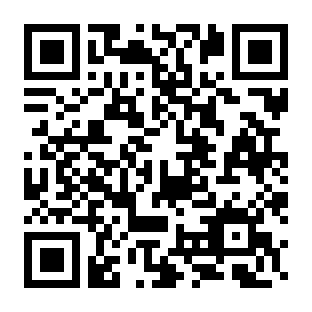 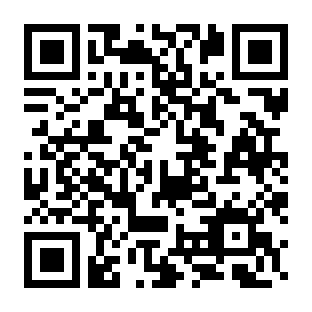 ■問い合わせ先　中村いてう後援会事務局　〒509-7205　　　岐阜県恵那市長島町中野414番地1　恵那文化センター内　　　　公益財団法人恵那市文化振興会　　　　　電話：0573-26-3524　　ファクス：0573-25-5151　　　　　メールアドレス：enabun1@enabunka.enat.jp令和　年度　中村いてう後援会入会申込書　必要事項を記入して、窓口・郵送・Fax・メールで提出　FAX：0573-25-5151　mail：enabun1@enabunka.enat.jp　会費は、窓口へ持参またはゆうちょ銀行へ振込　　※振込手数料はご負担いただきますようお願いします。個人会員　□新規入会　　□継続入会　　　いずれかに☑をしてください。　□新規入会　　□継続入会　　　いずれかに☑をしてください。　□新規入会　　□継続入会　　　いずれかに☑をしてください。　□新規入会　　□継続入会　　　いずれかに☑をしてください。　□新規入会　　□継続入会　　　いずれかに☑をしてください。　□新規入会　　□継続入会　　　いずれかに☑をしてください。　□新規入会　　□継続入会　　　いずれかに☑をしてください。個人会員お 名 前(ふりがな)生年月日生年月日昭和平成　　　年　　月　　日西暦個人会員お 名 前生年月日生年月日昭和平成　　　年　　月　　日西暦個人会員ご 住 所〒　　　　－　　　〒　　　　－　　　〒　　　　－　　　〒　　　　－　　　〒　　　　－　　　〒　　　　－　　　個人会員電話番号（　　　　）　　　－（　　　　）　　　－メールアドレスメールアドレス個人会員会　　費１口　1,000円　×　　　　口　＝　　　　　　　円１口　1,000円　×　　　　口　＝　　　　　　　円１口　1,000円　×　　　　口　＝　　　　　　　円１口　1,000円　×　　　　口　＝　　　　　　　円１口　1,000円　×　　　　口　＝　　　　　　　円１口　1,000円　×　　　　口　＝　　　　　　　円個人会員納入方法　□現金　　□ゆうちょ銀行へ振込　　いずれかに☑をしてください。　□現金　　□ゆうちょ銀行へ振込　　いずれかに☑をしてください。　□現金　　□ゆうちょ銀行へ振込　　いずれかに☑をしてください。　□現金　　□ゆうちょ銀行へ振込　　いずれかに☑をしてください。　□現金　　□ゆうちょ銀行へ振込　　いずれかに☑をしてください。　□現金　　□ゆうちょ銀行へ振込　　いずれかに☑をしてください。法人会員　□新規入会　　□継続入会　　　いずれかに☑をしてください。　□新規入会　　□継続入会　　　いずれかに☑をしてください。　□新規入会　　□継続入会　　　いずれかに☑をしてください。　□新規入会　　□継続入会　　　いずれかに☑をしてください。　□新規入会　　□継続入会　　　いずれかに☑をしてください。　□新規入会　　□継続入会　　　いずれかに☑をしてください。法人会員法 人 名(ふりがな)(ふりがな)代表者代表者法人会員法 人 名代表者代表者法人会員ご 住 所〒　　　　－　　　〒　　　　－　　　〒　　　　－　　　〒　　　　－　　　〒　　　　－　　　法人会員電話番号（　　　　）　　　－メールアドレスメールアドレス法人会員会  　費１口　5,000円　×　　　　口　＝　　　　　　円１口　5,000円　×　　　　口　＝　　　　　　円１口　5,000円　×　　　　口　＝　　　　　　円１口　5,000円　×　　　　口　＝　　　　　　円１口　5,000円　×　　　　口　＝　　　　　　円法人会員納入方法　□現金　　□ゆうちょ銀行へ振込　　いずれかに☑をしてください。　□現金　　□ゆうちょ銀行へ振込　　いずれかに☑をしてください。　□現金　　□ゆうちょ銀行へ振込　　いずれかに☑をしてください。　□現金　　□ゆうちょ銀行へ振込　　いずれかに☑をしてください。　□現金　　□ゆうちょ銀行へ振込　　いずれかに☑をしてください。現　　金事務局（恵那文化センター）・恵那市役所教育委員会生涯学習課・山岡振興事務所へご持参ください。事務局（恵那文化センター）・恵那市役所教育委員会生涯学習課・山岡振興事務所へご持参ください。ゆうちょ銀行へ振込ゆうちょ銀行から振込みの場合　ゆうちょ銀行　（記号）12410　（番号）35027101　（名義）中村いてう後援会（ナカムライチョウコウエンカイ）ゆうちょ銀行へ振込ゆうちょ銀行以外から振込みの場合　ゆうちょ銀行　【店名】二四八（ニヨンハチ）　【店番】248　【預金種目】普通預金　【口座番号】3502710　【名義】中村いてう後援会（ナカムライチョウコウエンカイ）